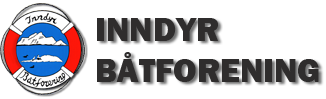 INNKALLING TIL ÅRSMØTE I INNDYR BÅTFORENINGDag: 	Søndag 28. april 2019Tid:	Klokken 18.00 Sted:	TormodbryggaDagsorden:1. ÅpningRegistrering av frammøtteGodkjenning av innkalling og dagsorden2. KonstitueringValg av møteleder og sekretærValg av protokoll underskrivere3. Årsmelding og regnskap 20184. Fastsetting av kontingent, innskudd, gebyrer og godtgjørelser for 20195. Innkomne forslag6. Valg7. AvslutningVEL MØTTHilsen Styret i IBF